国家橡胶轮胎质量监督检验中心国轮质检［2018］06号关于举办2018年轮胎剖析研讨会的通知各有关单位：国家橡胶轮胎质量监督检验中心将于2018年7月12日至15日在北京瑞成大酒店举办第6届轮胎剖析研讨会。国家橡胶轮胎质量监督检验中心是北京橡院橡胶轮胎检测技术服务有限公司的授权名称，北京橡院橡胶轮胎检测技术服务有限公司是国家橡胶轮胎质量监督检验中心的法人单位，从事国内外轮胎剖析工作已有多年历史，每年剖析10多个规格，涵盖国内外知名品牌的轿车轮胎和载重汽车轮胎，积累了丰富的实际经验，为轮胎产品质量升级、优化产品性能提供了重要的参考与借鉴。此次剖析研讨会涉及轮胎剖析的全过程，同时还就行业所关注的环境污染、绿色供应链、精益化生产等内容进行深入的探讨。一、主要议题1. 轮胎剖析中各部位样品制备方法（国家橡胶轮胎质量监督检验中心梅凤国）2. 硫化橡胶剖析橡胶组分、炭黑定性和定量的研究（国家橡胶轮胎质量监督检验中心高级工程师苍飞飞）3. 硫化橡胶剖析配合剂定性和定量的研究（北京彤程创展科技有限公司高级工程师高剑琴）4. 常用物理性能检测概述及实操注意事项（国家橡胶轮胎质量监督检验中心高级工程师李静）5. 核磁共振交联密度分析在轮胎剖析中的应用（上海法森检测技术有限公司IIC中国技术与服务中心技术服务经理吕开锋）6. 轮胎磨耗试验原理及室内磨耗评价系统介绍（国际计测器株式会社课长马明勋）7. 汽车轮胎整胎老化试验过程及结果探讨(国家橡胶轮胎质量监督检验中心张又文)8. 整胎老化试验国家标准制修订情况介绍(全国轮胎轮辋标准化技术委员会秘书长、教授级高级工程师王克先）9. 利用高性能轿车轮胎剖析报告进行轮胎结构优化实现节油环保舒适静音的解决方案（青岛森麒麟轮胎股份有限公司总工程师李忠东）10. 通过轮胎剖析报告中各部件物理性能和胶料化学分析结果进行配方还原用以设计高性能轿车轮胎（山东多路驰轮胎有限公司总工程师钟虹 ）11. 以315/80R22.5规格为例解读载重汽车轮胎剖析报告( 风神轮胎股份有限公司TBR研发副总监叶立）12. 轮胎行业绿色供应链及精益生产(上汽通用汽车主任工程师胡厚宝）13. 环保督察和工业污染源环境执法监管进展（环境保护部环境规划院副研究员李晓亮）14. 汽车轮胎实际使用过程中暴露出的问题分析(北京橡胶工业研究设计院有限公司常务副院长兼中心主任马良清）二、会议时间及地点1. 报到时间：2018年7月12日2. 会议时间：2018年7月13日-14日3. 返程日期：2018年7月15日3. 会议地址：瑞成大酒店(北京海淀区西翠路9号， 15910686903，张鹏羽)4. 乘车路线：①机场：乘机场大巴至公主坟（城乡贸易中心门前）换乘89路公交车，北沙沟下车；②北京西站：西过街天桥下，乘89路公交车，北沙沟下车；③北京站：乘地铁2号线，由建国门站或复兴门站换乘1号线到万寿路，A口出站，换乘89路公交车，北沙沟下车；④北京南站：乘地铁4号线到西单站换乘1号线到万寿路，A口出站，换乘89路到北沙沟下车。三、注意事项	1．请与会代表携带本人身份证。2．会议费用：会议费2600元/人，轮胎剖析会员企业会议费2400元/人，住宿统一安排(标准间床位175元/人·天，包间350元/人·天)。3．请填写参会回执单，烦请于2018年7月12日前将会议回执发至邮箱或传真至国家橡胶轮胎质量监督检验中心。4. 联系人：贺年茹  李红伟电  话：(010)51338174 13601321776    传  真：(010)51338168邮  箱：tyretestcon@vip.126.com      网  址：www.tyretest.org.cn北京橡院橡胶轮胎检测技术服务有限公司 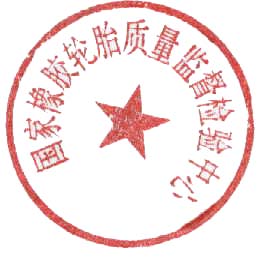 国家橡胶轮胎质量监督检验中心2018年5月4日………………………………………………………………………………………………………………………2018年轮胎剖析研讨会回执姓   名性别单       位职务/职称电  话住房预定□合住      □单间      □不住□合住      □单间      □不住返程日期2018年7月   日备注：